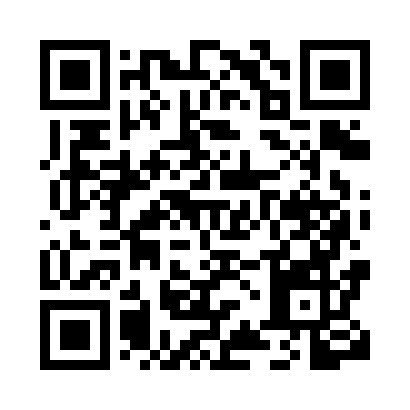 Prayer times for Bestovje, CroatiaWed 1 May 2024 - Fri 31 May 2024High Latitude Method: NonePrayer Calculation Method: Muslim World LeagueAsar Calculation Method: ShafiPrayer times provided by https://www.salahtimes.comDateDayFajrSunriseDhuhrAsrMaghribIsha1Wed3:435:4412:544:518:059:572Thu3:415:4212:544:518:069:593Fri3:395:4112:544:528:0710:014Sat3:365:3912:544:528:0910:035Sun3:345:3812:534:538:1010:056Mon3:325:3612:534:538:1110:077Tue3:305:3512:534:548:1210:098Wed3:275:3412:534:548:1410:119Thu3:255:3212:534:558:1510:1310Fri3:235:3112:534:558:1610:1511Sat3:215:3012:534:558:1710:1712Sun3:185:2812:534:568:1810:2013Mon3:165:2712:534:568:2010:2214Tue3:145:2612:534:578:2110:2415Wed3:125:2512:534:578:2210:2616Thu3:105:2412:534:588:2310:2817Fri3:085:2312:534:588:2410:3018Sat3:065:2212:534:588:2610:3219Sun3:045:2112:534:598:2710:3420Mon3:025:2012:534:598:2810:3621Tue3:005:1912:535:008:2910:3822Wed2:585:1812:545:008:3010:4023Thu2:565:1712:545:008:3110:4224Fri2:545:1612:545:018:3210:4325Sat2:525:1512:545:018:3310:4526Sun2:505:1412:545:028:3410:4727Mon2:485:1312:545:028:3510:4928Tue2:465:1312:545:028:3610:5129Wed2:455:1212:545:038:3710:5330Thu2:435:1112:545:038:3810:5431Fri2:425:1112:555:038:3910:56